To add notes below your presentation slides, select the “notes” below your slide. 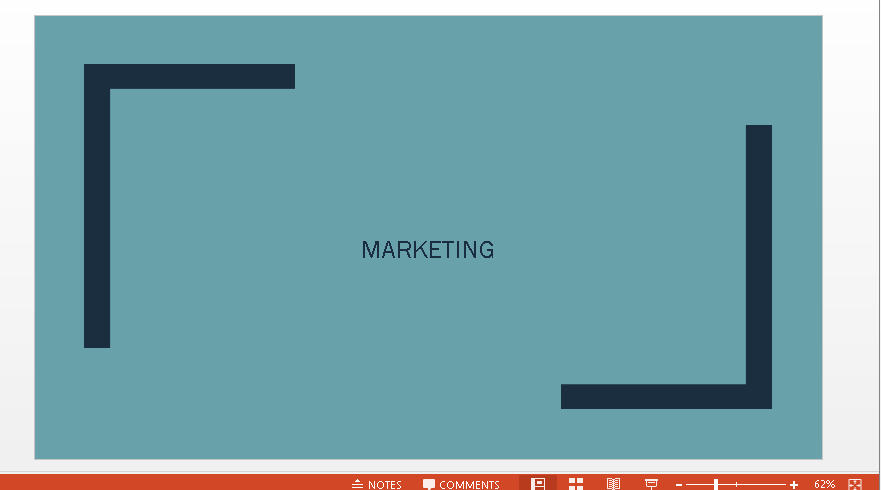 You can then enlarge this notes area by clicking on the upper line of the notes box here 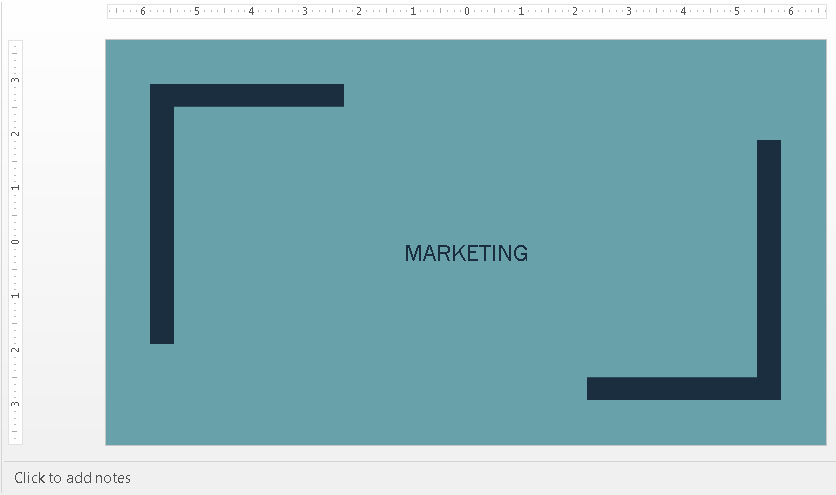 until you see a two-way arrow like this: Then you can make the notes section larger or smaller.